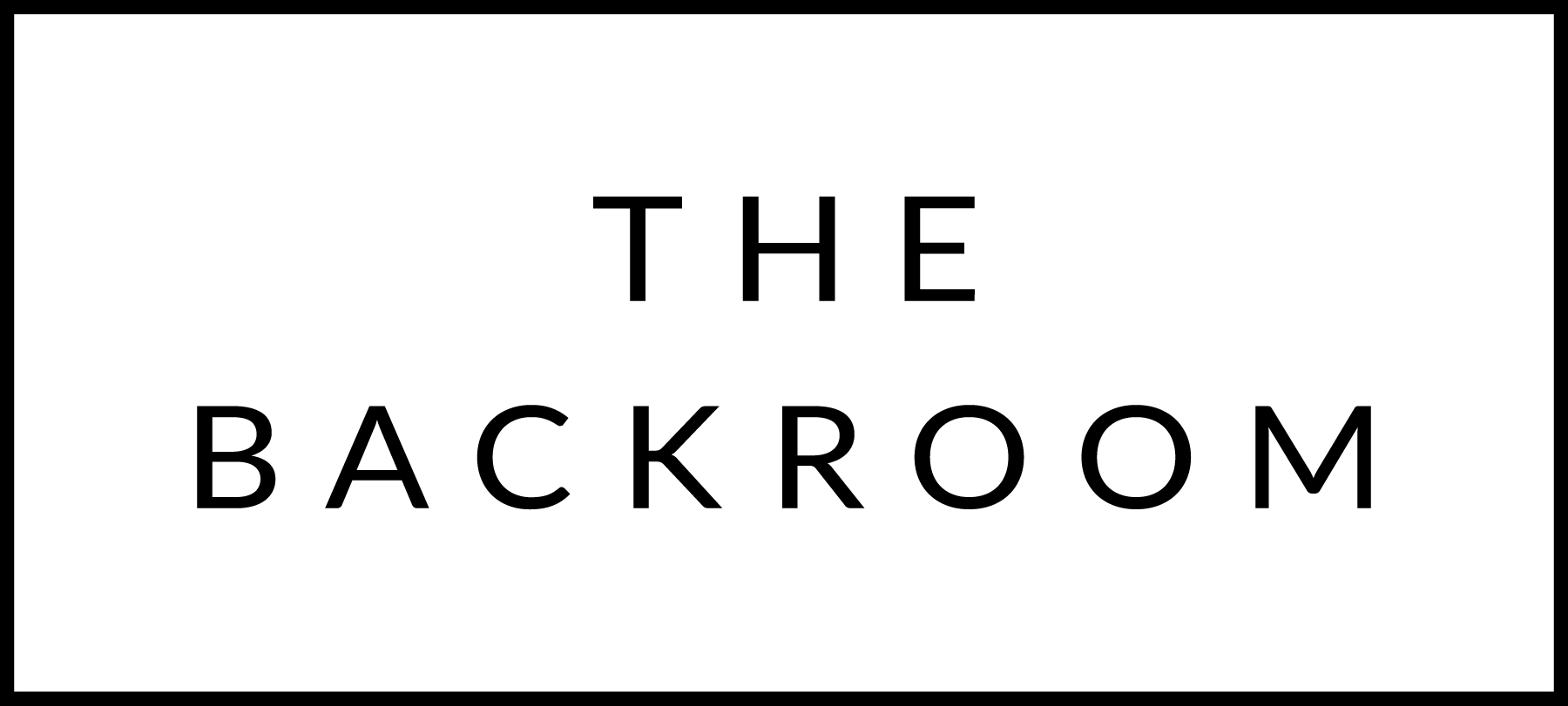 December 10th, 2015Sugar Bob’s Holiday PartyCOCKTAIL HOUR SNACKSBeer & Cheddar FondueGherkins, Pickled Onions, PotatoesRoasted BroccoliTO STARTKale & Chorizo SaladManchego, Pickled Mustard & Smoked SyrupMIDFarro Paccheri“Cacio e Pepe”, HerbsTHE MAIN EVENTSlow Roasted Pork TenderloinCreamy Polenta, Maple-Quince GlazeFOR THE TABLE
Chipotle-Passion Fruit Sweet PotatoesDESSERTChocolate-Hazelnut CakeBanana-Yogurt Ice Cream